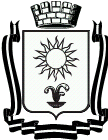 ДУМАГОРОДА-КУРОРТА КИСЛОВОДСКАСТАВРОПОЛЬСКОГО КРАЯР Е Ш Е Н И Е« 31 » января  2014 г.                 город-курорт Кисловодск               № 03-414О внесении изменений в решение Думы города-курорта Кисловодска от 22.02.2013 № 30-413 «О сроках и нормах предоставления земельных участков в аренду на территории города-курорта Кисловодска»Руководствуясь Земельным кодексом Российской Федерации, Федеральным законом от 06.10.2003 № 131-ФЗ «Об общих принципах организации местного самоуправления в Российской Федерации», Законами Ставропольского края от 12.04.2010 № 21-кз «О некоторых вопросах регулирования земельных отношений», от 02.03.2005 № 12-кз «О местном самоуправлении в Ставропольском крае», Уставом городского округа города-курорта Кисловодска, Дума города-курорта Кисловодска РЕШИЛА:1. Внести следующие изменения в решение Думы города-курорта Кисловодска от 22.02.2013 № 30-413 «О сроках и нормах предоставления земельных участков в аренду на территории города-курорта Кисловодска»:1.1. в пункте 1.7. слова «после сдачи объектов в эксплуатацию» исключить;1.2. в пункте 1.9. слова «сданными в эксплуатацию» исключить;1.3. пункт 1.11. признать утратившим силу.2. Направить настоящее решение Главе города-курорта Кисловодска для официального опубликования.3. Настоящее решение вступает в силу со дня официального опубликования.4. Контроль исполнения настоящего решения возложить на постоянную комиссию Думы города-курорта Кисловодска по вопросам городского хозяйства (заместитель председателя С.О.Байчоров), исполнение - на первого заместителя главы администрации города-курорта Кисловодска А.А.Соболева.Председатель Думы города-курорта Кисловодска                                                            С. Г. ФиненкоГлава города-курорта Кисловодска                                                                                       Н. Б .Луценко